ΘΕΜΑ 1Ο (10  μονάδες)Στην περιοχή της Ξάνθης (φ = 41,13ο) η ηλεκτροπαραγωγή Φ/Β σταθμού ισχύος 1,2 MWp από μονοκρυσταλλικά Φ/Β πλαίσια διαστάσεων 0,644mx1,282m, σταθερής κλίσης 34ο και ονομαστικής ΜΡΡ 120 Wp, είναι (kWh/m2):Να υπολογισθεί η ετήσια ηλεκτροπαραγωγή (MWh) και η απαιτούμενη τιμή διάθεσης της ηλεκτρικής MWh, ώστε ο χρόνος αποπληρωμής της επένδυσης να είναι 5 έτη. Δίνονται για τον μήνα Απρίλιο: ΑΜ = 2,71, K = 0,45, συντελεστής επίδρασης νεφώσεων 0,8 και Τα = 21 oC, ενώ η πρόβλεψη για τον ετήσιο πληθωρισμό είναι 2 %.   Τα στοιχεία κόστους του σταθμού είναι:€/kWpΦ/Β πλαίσια		                            700	ηλεκτρονικά ισχύος	                            300εγκατάσταση/σύνδεση	                            300	βάσεις στήριξης	                            300Ετήσια λειτουργικά κόστη	              10ΛΥΣΗν = 105		ΙΟΑVE = 1.373 W/m2                  Ιον = ΙOAVE (1 + 0,0333 x  συν (360v/365)) = 1362 W/m2                             δν = 23,45 . ημ(360*(284+ν)/365) = 9,41ο       	ωΔ = τοξσυν (-εφφ.εφδν) = 98,33ο  = 9,578 kWh/d/m2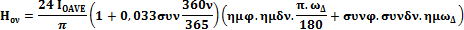 Hom = 30*Hoν =  287,347 kWh/month/m2	 ΗΗ = Ι = 1,1 * ΗΟΜ * 0,7(0,678ΑΜν15) = 164,129 kWh/month/m2 ωΔκ = min{ωΔ, τοξσυν [– εφ(φ – β)  εφδ]} = 91,19o            = 1,10                  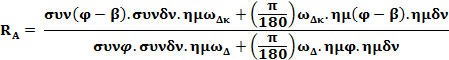  = 0,91		 = 0,09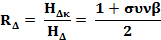 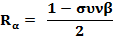 ΗΔ/ΗΗ = 1,727 Κ2 – 2,965 Κ + 1,446 = 0,46 = 1,02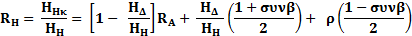 ΗΗκ = RΗ  x  ΗΗ = 166,625 kWh/month/m2		HHκ* = 0,8*ΗΗκ = 133,30 kWh/month/m2Ημερήσιο HHκ* = 133,30/30 = 4,443 kWh/d/m2		T = 2*ωΔ/15 = 13,11 hI = 4,443/13,11 = 0,339 kW/m2				ηΙ = - 0,446 x Ι2 + 0,96 x I + 0,48 = 0,754 ΤΦΒ = Τα + hw x I  = 31,17 oC  				ηT = - 0,00002 x T2 - 0,001 x T + 1,042 = 0,99nn = 120/(1000*0,644*1,282) = 0,1453			n = nn*nI*nT = 0,109Ee = n*HHk*= 14,49 kWh/month/m2	Ετήσια ειδική:			4,01+6,62+11,07+14,49+16,29+16,11+16,78+16,74+14,27+10,77+6,42+4,18 =ηλεκτροπαραγωγή:		= 137,74 kWh/m2Πλαίσια:			1200*1000/120 = 10.000Εμβαδόν:			10.000*0,644*1,282 = 8256 m2Ετήσια ηλεκτροπαραγωγή:	8256*137,74 = 1137 MWhΚόστος εγκατάστασης σταθμού:	Φ/Β πλαίσια	 	700*1200 = 	840.000 €					ηλεκτρονικά ισχύος	300*1200 = 	360.000 €εγκατάσταση/σύνδεση	300*1200 = 	360.000 €βάσεις στήριξης	300*1200 = 	360.000 €					1.920.000 €Τιμή διάθεσης (Χ) της MWh 			Παρούσα αξία		Παρούσα αξία για αποπληρωμή σε 5 έτη 		Έτος 	λειτουργικών		εσόδων0	12000			1137*Χ/(1,02^0) = 1137Χ1	12000			1137*Χ/(1,02^1) = 1115Χ2	12000			1137*Χ/(1,02^2) = 1093Χ3	12000			1137*Χ/(1,02^3) = 1072Χ4	12000			1137*Χ/(1,02^4) = 1051Χ-1.920.000 – 5*12.000 + (1137+1115+1093+1072+1051)Χ = 0  Χ =  362 €/MWhΘΕΜΑ 2Ο (10  μονάδες)Η κατανάλωση πετρελαίου θέρμανσης (θερμογόνος δύναμη 36 ΜJ/lt) μίας κωμόπολης, το διάστημα 1 Οκτωβρίου έως 15 Μαΐου, ανέρχεται σε 5.000.000 lt. Αν οι θερμικές ανάγκες της πόλης πρόκειται να καλυφθούν από γεωθερμικό ταμιευτήρα 250 oC και πίεσης 10 MPa, μέσω μονάδας συμπαραγωγής με στρόβιλο που λειτουργεί στα 2 MPa (πίεση κεφαλής της γεώτρησης και του διαχωριστή), με ισεντροπική απόδοση 90 % και συμπυκνωτή που λειτουργεί στα 10 kPa (η θερμότητα που απορρίπτεται στον συμπυκνωτή είναι πολύ χαμηλής θερμοκρασίας και δεν μπορεί να χρησιμοποιηθεί για θέρμανση), να υπολογιστεί η απαιτούμενη θερμική ισχύς, η θερμοκρασία και η κατάσταση του γεωθερμικού ρευστού στον διαχωριστή, η ακτίνα της γεώτρησης και η ετήσια ηλεκτροπαραγωγή.ΛΥΣΗΘερμικές ανάγκες της πόλης:	5.000.000*36/((31+30+31+31+28+31+30+15)*24*3600) = 9,18 MWΤαμιευτήρας:			Pt = 10 MPa	Tt = 250 oC	ut = 1080,7 kJ/kgΚεφαλή				Ph = 2 MPa	Th = 212,38	uh = 1080,7 kJ/kg	Διαχωριστής			x = (1080,7-906,12)/(2599,1-906,12) = 10,31 %hh = 0,1031*2798,3 + (1-0,1031)*908,47 = 1103,3Μαζική παροχή γεώτρησης;	(9,18*1000/908,47)/(1-0,1031) = 11,26 kg/secΜαζική ροή γεώτρησης:	(765000*(100 – 20)^(-0,18))/1103,3 = 315,06 kg/m2/secΑκτίνα γεώτρησης:		((11,26/315,06)/π)^0,5 = 0,107 mΑτμοστρόβιλοςΜαζική παροχή:	11,26*0,1031 = 1,16 kg/secΕίσοδος:		h1 = 2798,3 kJ/kg	s1 = 6,339 kJ/kgKΈξοδος:			s2ideal = 6,339 kJ/kgK	P2 = 10 kPa						s2l = 0,6492 kJ/kgk	s2g = 8,1488 kJ/kgK						x = (6,339 – 0,6492)/(8,1488 – 0,6492) = 0,759						h2l = 191,81 kJ/kg	h2g = 2583,9 kJ/kg						h2ideal = 0,759*2583,9 + (1-0,759)*191,81 = 2006,6 kJ/kgΙδανικό έργο:			wideal = 2798,3 – 2006,6 = 791,7 kJ/kgΠραγματικό έργο:		w = 0,9*791,7 = 712,5 kJ/kgΗλεκτρική ισχύς:		W’ = 712,5*1,16 = 827,6 kWΕτήσια ηλεκτροπαραγωγή:	Ε = 827,6*365*24/1000 = 7.249,6 ΜWhΘΕΜΑ 3Ο (10  μονάδες)Γεωθερμική αντλία θερμότητας πρόκειται να χρησιμοποιηθεί για τη θέρμανση κτιρίου στους 20 οc, μέσω υπόγειου δικτύου βάθους 200 m (θερμοκρασία εδάφους 20 oC, σταθερή όλο το έτος). Η απαιτούμενη θερμαντική ισχύς για το συγκεκριμένο κτίριο κυμαίνεται από 2 έως 8 MW. Να υπολογιστεί ο συντελεστής λειτουργίας της αντλίας, αν η ισεντροπική απόδοση του συμπιεστή είναι 70 % καθώς και η μέγιστη και η ελάχιστη ηλεκτρική κατανάλωση.ΛΥΣΗΚατάσταση 4. 	Τ4 = 20 – 10 =10 oC	Κορεσμένο μίγμα άρα	Ρ4 = 0,41489 ΜΡαΚατάσταση 1.	Τ1 = Τ4 = 10 oC		Ρ1 = 0,95*Ρ4 = 0,39415 ΜΡα (στρογγυλοποίηση στα 0,4 ΜΡα)					h1 = 256,58 kJ/kg			s1 = 0,9305 kJ/kgKΚατάσταση 3.	Τ3 = 20 + 10 =30 oC	Συμπιεσμένο υγρό (κατά προσέγγιση κορεσμένο)					Ρ3 = 0,77064 ΜΡα			h3 = 93,58 kJ/kgΚατάσταση 2.	Ρ2 = Ρ3/0,95 = 0,8112 	(στρογγυλοποίηση στα 0,8 ΜΡα)	s2ideal = 0,9305 kJ/kgK	h2ideal = 271,05 kJ/kg		win.ideal = 271,05 – 256,58 = 14,47 kJ/kg					win = 14,47/0,7 = 20,68 kJ/kg		h2 = 256,58 + 20,68 = 277,26 kJ/kgQin = 277,26 – 93,58 = 183,68 kJ/kg	COPhp = 183,68/20,68 = 8,88mRmin = 2000/183,68 = 10,89 kg/sec	mRmax = 8000/183,68 = 43,56 kg/secwelmin = 10,89*20,68 = 225,13 kW	welmax = 43,56*20,68 = 900,51 kWΙαν Φεβ Μαρ Απρ ΜαιΙουν Ιουλ Αυγ Σεπ Οκτ Νοε Δεκ ΣΥΝΟΛΟ4,016,6211,0716,2916,1116,7816,7414,2710,776,424,18